Финансовая грамотность — совокупность знаний, навыков и установок в сфере финансового поведения человека, ведущих к улучшению благосостояния и качества жизни.Одной из важнейших потребностей современной школы является воспитание личности с развитым экономическим мышлением. Если раньше экономические проблемы искусственно отодвигались от школьника, то сегодня жизнь требует, чтобы ученик знал что такое потребности и ограниченность возможностей их удовлетворения; умел делать выбор; представлял назначение денег; понимал, из чего складывается бюджет семьи. Актуальность данной тематики обусловлена принятием Стратегии повышения финансовой грамотности в Российской Федерации на 2017 – 2023 годы, а также особенностями развития финансового рынка на современном этапе: с одной стороны, широкое внедрение информационных технологий привело к расширению охвата населения финансовыми продуктами и услугами, с другой стороны — легкость доступа к финансовому рынку для неподготовленного потребителя приводит к дезориентации по данным вопросам.Формирование готовности молодежи к адаптации в изменяющихся условиях социально-экономической жизни, получение для этого соответствующих знаний – одна из насущных общественных потребностей, для удовлетворения которой школы вводят новые предметы, открывают профильные классы, разрабатывают программы дополнительного образования.Электронные образовательные ресурсыРесурсы для формирования финансовой грамотностиПолезные ресурсыПолучить обучение по финансовой грамотности можно на сайте: http://xn--80aebklphfgdkbcuundy3gvd.xn--p1ai/page/9#anch1 для всех классов, начиная со 2!Более подробно можно изучить финансовую грамотность на сайте : http://www.fingramota.by/ Банк России:Темы онлайн-уроков по финансовой грамотности https://dni-fg.ru/listГрамотный инвестор (вебинары по инвестиционной грамотности для взрослых и студентов) https://dni-fg.ru/wiwВсероссийская программа «Дни финансовой грамотности в образовательных организациях» https://dnifg.fincubator.ru/Мои финансы:Персональный навигатор по финансам https://моифинансы.рф/Гид по финансовой грамотности для жизни, бизнеса и образования  https://vashifinancy.ru/Ассоциация Развития Финансовой Грамотности:Выполняет задачи по масштабированию успешных инициатив в сфере финансовой грамотности и занимается поддержкой, координацией и обучением волонтеров финансового просвещения https://fincubator.ru/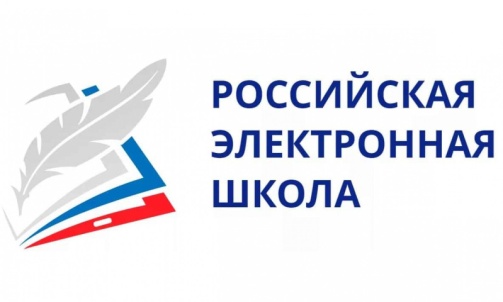 Российская электронная школа https://resh.edu.ru/На ресурсе представлены интерактивные уроки, которые включают короткий видеоролик с лекцией учителя, задачи и упражнения для закрепления полученных знаний и отработки навыков, а также проверочные задания для контроля усвоения материала. Видеоролики с лекциями учителей дополняются иллюстрациями, фрагментами из документальных и художественных фильмов, аудиофайлами, копиями архивных документов и т.п.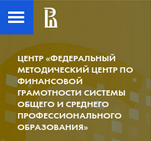 Центр «Федеральный методический центр по финансовой грамотности системы общего и среднего профессионального образования» https://fmc.hse.ru/methodologyУчебно-методические комплексы и методические материалы по финансовой грамотности для общеобразовательных организаций.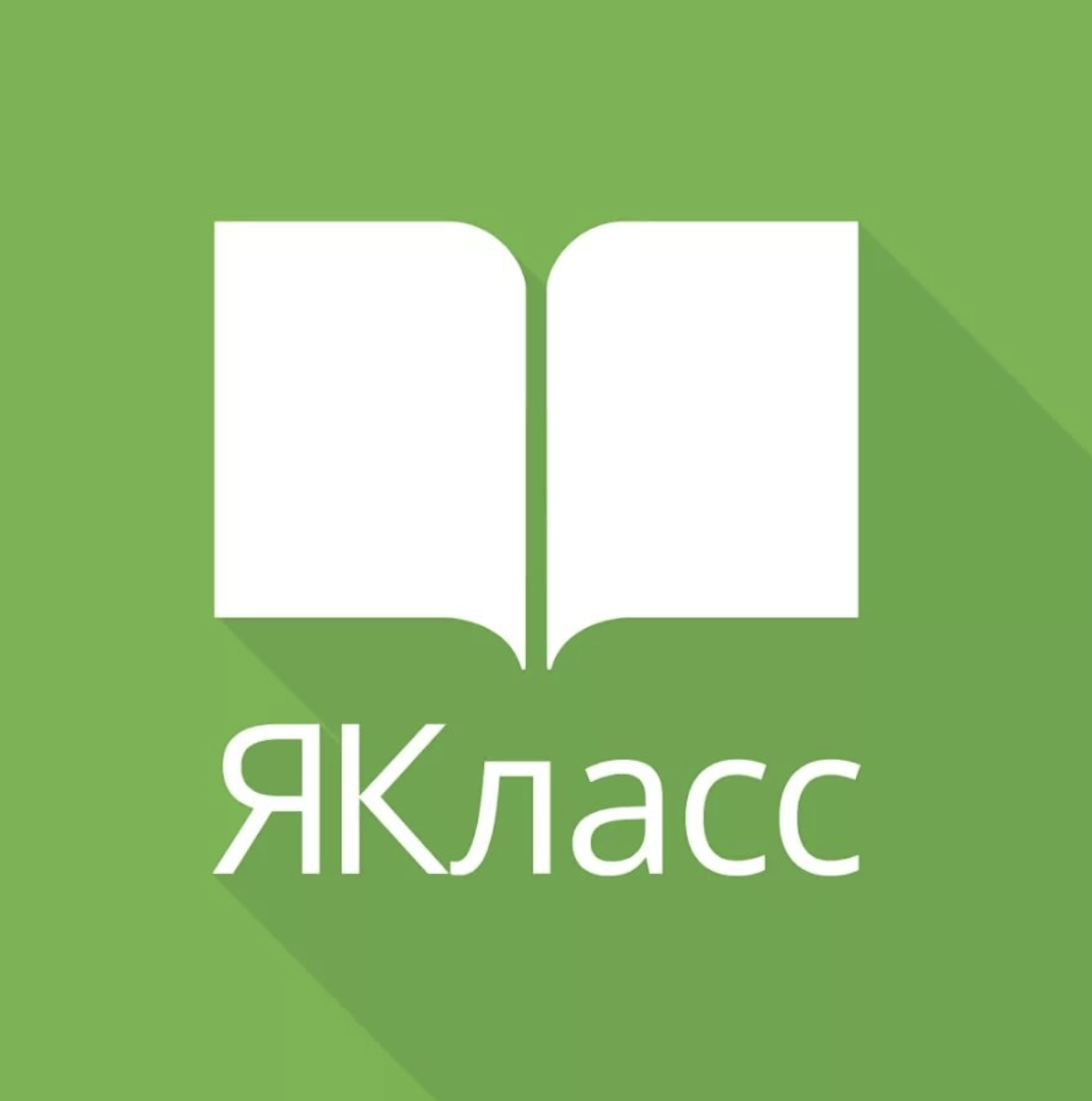 Якласс https://www.yaklass.ru/На ресурсе представлены материалы по основам финансовой грамотности для 7 – 9 классов: в разработаны теоретический блок и система тестовых заданий,  проверочных работ, результаты выполнения которых фиксируются системой, после чего формируется статистика успеваемости ученика.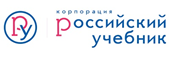 Лаборатория функциональной грамотности https://rosuchebnik.ru/material/laboratoriya-funktsionalnoy-gramotnosti/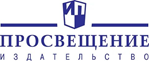 Издательство «Просвещение»Банк заданий - https://media.prosv.ru/content/?situations=trueОписание пособий по функциональной грамотности - https://prosv.ru/pages/pisa.html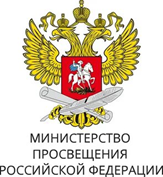 Министерство просвещения Российской ФедерацииБанк заданий для оценки уровня финансовой грамотности учащихся начальной и основной школы http://finance.instrao.ru/fin/files/Банк_заданий.pdf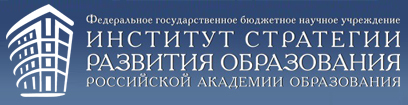 ФГБНУ «Института стратегии развития образования Российской академии образования»открытый банк заданий для формирования функциональной грамотности обучающихся 5-9 классов - http://skiv.instrao.ru/bank-zadaniy/finansovaya-gramotnost/демонстрационные материалы - http://skiv.instrao.ru/support/demonstratsionnye-materialya/finansovaya-gramotnost.php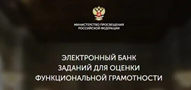 Российская электронная школаЭлектронный банк заданий по формированию функциональной грамотности  https://fg.resh.edu.ru/functionalliteracy/events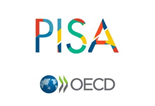 PISAФинансовая грамотность (спецификация и образцы заданий) https://rikc.by/ru/PISA/5-ex__pisa.pdf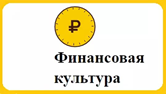 Финансовая культураСборник математических задач «Основы финансовой грамотности» для обучающихся 1 – 11 классов https://fincult.info/prepodavanie/base/nachalnoe-osnovnoe-i-srednee-obshchee-obrazovanie/10744/Электронный учебник по финансовой грамотности https://школа.вашифинансы.рф/courses.php